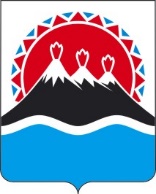 П О С Т А Н О В Л Е Н И ЕПРАВИТЕЛЬСТВА  КАМЧАТСКОГО КРАЯ                   г. Петропавловск-КамчатскийВ целях устранения технической ошибки ПРАВИТЕЛЬСТВО ПОСТАНОВЛЯЕТ:1. Таблицу части 1 постановления Правительства Камчатского края от 12.05.2021 № 183-П «Об установлении размеров дополнительных денежных средств на содержание детей, находящихся под опекой или попечительством, и на содержание отдельных лиц из числа детей-сирот и детей, оставшихся без попечения родителей, с учетом изменения потребительских цен на товары и услуги в 4-ом квартале 2020 года» изложить с следующей редакции: 2. Настоящее постановление вступает в силу через 10 дней после дня его официального опубликования.[Дата регистрации]№[Номер документа]О внесении изменения в постановление Правительства Камчатского края от 12.05.2021 № 183-П «Об установлении размеров дополнительных денежных средств на содержание детей, находящихся под опекой или попечительством, и на содержание отдельных лиц из числа детей-сирот и детей, оставшихся без попечения родителей, с учетом изменения потребительских цен на товары и услуги в 4-ом квартале 2020 года»«Возрастная категория детей, находящихся под опекой или попечительствомРазмеры дополнительных денежных средств (в рублях) за 4 квартал 2020 годаот рождения до семи лет232от семи до одиннадцати лет249от одиннадцати до восемнадцати лет265».Председатель Правительства - Первый вице-губернатор Камчатского края[горизонтальный штамп подписи 1]А.О. Кузнецов